Publicado en Ciudad de México el 16/11/2020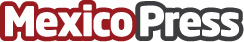 Hyundai Motor Group selecciona la Plataforma de IA e Información y Entretenimiento de NVIDIA DRIVEFlotas enteras incluirán Experiencias de Usuario de IA definidas por software y continuamente actualizados para todos sus modelos futuros de Hyundai, Kia y Génesis a partir de 2022Datos de contacto:Carlos Valencia NVIDIA PR Agency.55 39 64 96 00Nota de prensa publicada en: https://www.mexicopress.com.mx/hyundai-motor-group-selecciona-la-plataforma Categorías: Nacional Inteligencia Artificial y Robótica Automovilismo Programación Hardware E-Commerce Software Industria Automotriz http://www.mexicopress.com.mx